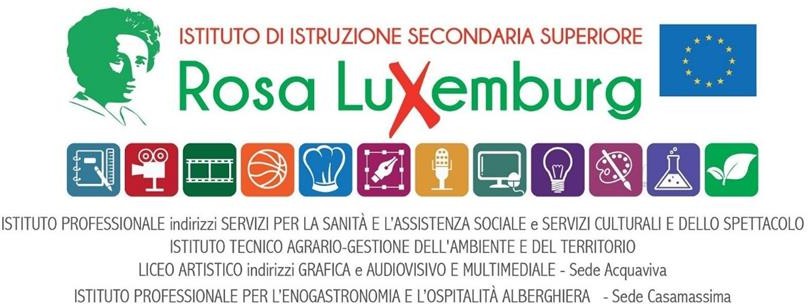 Studenti maggiorenni – plesso ACQUAVIVACOMUNICAZIONE DELLA FAMIGLIAIl/La sottoscritto/a………………………………………………………………………………….Genitore dell’alunno/a……………………………………………………….…..frequentante la classe……………….. dichiara di essere a conoscenza del fatto che:l’alunno/a, mercoledì 20 marzo 2024, parteciperà alla 1^ fase provinciale di Campionati Sportivi Studenteschi di Badminton  presso l’IISS Don Milani- Da Vinci in Via Padre Angelo Centrullo, a Cassano delle Murgel’alunno/a dovrà raggiungere la sede in maniera autonoma e, altrettanto autonomamente, farà ritorno a casa;gli studenti verranno regolarmente affiancati per tutta la durata dell’attività da uno o più docenti accompagnatori individuati dalla scuola.Data……………………. Firma del genitore  …………………………………………Firma dell’alunno/a ………………………….